8th Grade Salutatorian Speech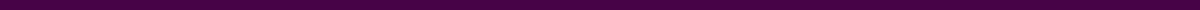 Good morning esteemed faculty, dedicated staff, loving families, and, most importantly, my fellow graduates. Today marks a pivotal moment in our lives, the culmination of our middle school journey and the dawn of new beginnings as we step into high school.As I stand before you as the salutatorian of our class, I'm filled with a mixture of emotions—excitement for the future, nostalgia for the past, and gratitude for the present. These years have been nothing short of a rollercoaster, a journey of discovery, growth, and resilience.We started middle school as children, wide-eyed and eager, each of us with our unique dreams and aspirations. Along the way, we faced challenges that tested our strength, stumbled upon obstacles that seemed insurmountable, and experienced failures that taught us invaluable lessons. Yet, here we are, standing strong and united, a testament to our perseverance and determination.I want to extend my deepest gratitude to our teachers and administrators. You've been our guides, mentors, and sometimes, our confidants. You've challenged us to push beyond our limits, encouraged us when we felt defeated, and celebrated our victories, no matter how small. To our families, thank you for your unwavering support, love, and sacrifices. You've been our rock, providing us with the strength to continue, even when things got tough.To my classmates, we've shared moments that will forever be etched in our hearts. From our first middle school dance, where we awkwardly stood on opposite sides of the gym, to the exhilarating field trips, spirited sports events, and countless lunchtime conversations that often seemed to solve the world’s problems. We've laughed, cried, and grown together, forming bonds that will last a lifetime.As we stand on the brink of high school, we're faced with a new set of challenges and opportunities. It's a chance to redefine ourselves, to pursue our passions, and to make a difference. Let's carry forward the lessons we've learned, the resilience we've built, and the friendships we've forged as we embark on this next chapter.In closing, I challenge each of us to approach the future with an open heart and an open mind. Let's be courageous in the pursuit of our dreams, compassionate in our interactions with others, and committed to making a positive impact in the world. The future is ours to shape, and I have no doubt that we will rise to the occasion.Congratulations, Class of [Year]! We did it! Let's move forward with confidence, knowing that we are capable of achieving anything we set our minds to. Thank you.